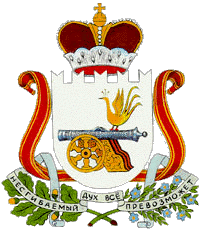 АДМИНИСТРАЦИЯ  МУНИЦИПАЛЬНОГО   ОБРАЗОВАНИЯ«ХИСЛАВИЧСКИЙ   РАЙОН» СМОЛЕНСКОЙ  ОБЛАСТИП О С Т А Н О В Л Е Н И Еот  15  марта  2017 г. № 125О внесении изменений в муниципальную программу «Управление муниципальными финансами муниципального образования «Хиславичский район»  Смоленской области» на 2014-2020 годы         Администрация муниципального образования «Хиславичский район» Смоленской области  п о с т а н о в л я е т:Внести в муниципальную программу «Управление муниципальными финансами муниципального образования «Хиславичский район»  Смоленской области» на 2014-2020 годы  утвержденную постановлением Администрации  муниципального образования «Хиславичский район» Смоленской области от 06.11.2013г. №300 (  ред. Постановлений Администрации муниципального образования «Хиславичский район» Смоленской области № 144 от 28.05.2014, № 179 от 02.07.2014, № 233 от 02.09.2014, № 258 от 29.09.2014, № 364 от 12.12.2014,  № 423 от 31.12.2014, .№ 351 от 12.09.2016. № 409 от 31.10.2016. № 443 от 14.11.2016,№022 от 18.01.2016) следующие изменения:   1. В паспорте обеспечивающей подпрограммы «Нормативно-методическое обеспечение и организация бюджетного процесса» :         -  цифру «30260,2» заменить цифрой «30255,2»;           - цифру «5182,2» заменить цифрой «5177,2»;       2.В паспорте обеспечивающей подпрограммы «Управление муниципальным долгом муниципального образования «Хиславичский район» Смоленской области»:      -  цифру «21,2» заменить цифрой «26,2»;      -  цифру «3,8» заменить цифрой «8,8»;Глава муниципального образования «Хиславичский район» Смоленской области                          П.П. ШахновОтп. 1 экз. – в делоИсп. И.В.Романенкова«_____» ____________ 2017 г.